О формировании участковых избирательных комиссий избирательных участков № 754-770 срока полномочий 2023-2028 годов Рассмотрев предложения по кандидатурам для назначения в составы участковых избирательных комиссий, в соответствии со статьями 20, 22, 27 Федерального закона "Об основных гарантиях избирательных прав и права на участие в референдуме граждан Российской Федерации", Методическими рекомендациями о порядке формирования территориальных, окружных и участковых избирательных комиссий, утвержденными постановлением Центральной избирательной комиссии Российской Федерации от 15 марта 2023 г. № 111/863-8, статьями 26, 31 Избирательного кодекса Белгородской области,  Краснояружская территориальная избирательная комиссия постановляет: 1. Сформировать участковые избирательные комиссии избирательных участков № 754-770 со сроком полномочий пять лет (2023-2028 гг.), назначив в их составы членами участковых избирательных комиссий с правом решающего голоса лиц согласно прилагаемым спискам. 2. Направить настоящее постановление в Избирательную комиссию Белгородской области. 3. Направить выписки из настоящего постановления в соответствующие участковые избирательные комиссии. 4. Разместить настоящее постановление в информационно - телекоммуникационной сети «Интернет»:- на странице Краснояружской территориальной избирательной комиссии на официальном сайте Избирательной комиссии Белгородской области;- на официальном сайте органов местного самоуправления Краснояружского района в разделе Территориальная избирательная комиссия.4. Контроль за выполнением настоящего постановления возложить на председателя Краснояружской территориальной избирательной комиссии 
М.В. Носова.Приложениек постановлениюКраснояружской территориальной избирательной комиссииот 01 июня 2023 года № 16/72-1Списки членов участковой избирательной комиссиис правом решающего голосаУчастковая избирательная комиссия избирательного участка № 754. Количественный состав комиссии - 8 членов. Срок полномочий пять лет (2023-2028 гг.). Приложениек постановлениюКраснояружской территориальной избирательной комиссииот 01 июня 2023 года № 16/72-1Списки членов участковой избирательной комиссиис правом решающего голосаУчастковая избирательная комиссия избирательного участка № 755. Количественный состав комиссии - 7 членов. Срок полномочий пять лет (2023-2028 гг.). Приложениек постановлениюКраснояружской территориальной избирательной комиссииот 01 июня 2023 года № 16/72-1Списки членов участковой избирательной комиссиис правом решающего голосаУчастковая избирательная комиссия избирательного участка № 756. Количественный состав комиссии - 7 членов. Срок полномочий пять лет (2023-2028 гг.). Приложениек постановлениюКраснояружской территориальной избирательной комиссииот 01 июня 2023 года № 16/72-1Списки членов участковой избирательной комиссиис правом решающего голосаУчастковая избирательная комиссия избирательного участка № 757. Количественный состав комиссии - 7 членов. Срок полномочий пять лет (2023-2028 гг.). Приложениек постановлениюКраснояружской территориальной избирательной комиссииот 01 июня 2023 года № 16/72-1Списки членов участковой избирательной комиссиис правом решающего голосаУчастковая избирательная комиссия избирательного участка № 758. Количественный состав комиссии - 7 членов. Срок полномочий пять лет (2023-2028 гг.). Приложениек постановлениюКраснояружской территориальной избирательной комиссииот 01 июня 2023 года № 16/72-1Списки членов участковой избирательной комиссиис правом решающего голосаУчастковая избирательная комиссия избирательного участка № 759. Количественный состав комиссии - 7 членов. Срок полномочий пять лет (2023-2028 гг.). Приложениек постановлениюКраснояружской территориальной избирательной комиссииот 01 июня 2023 года № 16/72-1Списки членов участковой избирательной комиссиис правом решающего голосаУчастковая избирательная комиссия избирательного участка № 760. Количественный состав комиссии - 7 членов. Срок полномочий пять лет (2023-2028 гг.). Приложениек постановлениюКраснояружской территориальной избирательной комиссииот 01 июня 2023 года № 16/72-1Списки членов участковой избирательной комиссиис правом решающего голосаУчастковая избирательная комиссия избирательного участка № 761. Количественный состав комиссии - 9 членов. Срок полномочий пять лет (2023-2028 гг.). Приложениек постановлениюКраснояружской территориальной избирательной комиссииот 01 июня 2023 года № 16/72-1Списки членов участковой избирательной комиссиис правом решающего голосаУчастковая избирательная комиссия избирательного участка № 762. Количественный состав комиссии - 7 членов. Срок полномочий пять лет (2023-2028 гг.). Приложениек постановлениюКраснояружской территориальной избирательной комиссииот 01 июня 2023 года № 16/72-1Списки членов участковой избирательной комиссиис правом решающего голосаУчастковая избирательная комиссия избирательного участка № 763. Количественный состав комиссии - 7 членов. Срок полномочий пять лет (2023-2028 гг.). Приложениек постановлениюКраснояружской территориальной избирательной комиссииот 01 июня 2023 года № 16/72-1Списки членов участковой избирательной комиссиис правом решающего голосаУчастковая избирательная комиссия избирательного участка № 764. Количественный состав комиссии - 5 членов. Срок полномочий пять лет (2023-2028 гг.). Приложениек постановлениюКраснояружской территориальной избирательной комиссииот 01 июня 2023 года № 16/72-1Списки членов участковой избирательной комиссиис правом решающего голосаУчастковая избирательная комиссия избирательного участка № 765.Количественный состав комиссии - 12 членов.Срок полномочий пять лет (2023-2028 гг.).Приложениек постановлениюКраснояружской территориальной избирательной комиссииот 01 июня 2023 года № 16/72-1Списки членов участковой избирательной комиссиис правом решающего голосаУчастковая избирательная комиссия избирательного участка № 766.Количественный состав комиссии - 9 членов.Срок полномочий пять лет (2023-2028 гг.).Приложениек постановлениюКраснояружской территориальной избирательной комиссииот 01 июня 2023 года № 16/72-1Списки членов участковой избирательной комиссиис правом решающего голосаУчастковая избирательная комиссия избирательного участка № 767.Количественный состав комиссии - 11 членов.Срок полномочий пять лет (2023-2028 гг.).Приложениек постановлениюКраснояружской территориальной избирательной комиссииот 01 июня 2023 года № 16/72-1Списки членов участковой избирательной комиссиис правом решающего голосаУчастковая избирательная комиссия избирательного участка № 768.Количественный состав комиссии - 10 членов.Срок полномочий пять лет (2023-2028 гг.).Приложениек постановлениюКраснояружской территориальной избирательной комиссииот 01 июня 2023 года № 16/72-1Списки членов участковой избирательной комиссиис правом решающего голосаУчастковая избирательная комиссия избирательного участка № 769.Количественный состав комиссии - 11 членов.Срок полномочий пять лет (2023-2028 гг.).Приложениек постановлениюКраснояружской территориальной избирательной комиссииот 01 июня 2023 года № 16/72-1Списки членов участковой избирательной комиссиис правом решающего голосаУчастковая избирательная комиссия избирательного участка № 770Количественный состав комиссии - 9 членов.Срок полномочий пять лет (2023-2028 гг.).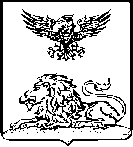 КРАСНОЯРУЖСКАЯ ТЕРРИТОРИАЛЬНАЯ ИЗБИРАТЕЛЬНАЯ КОМИССИЯ ПОСТАНОВЛЕНИЕ01 июня 2023 года                                                                                   № 16/72-1Председатель Краснояружской территориальной избирательной комиссииМ.В. НосовСекретарь Краснояружской территориальной избирательной комиссииС.Н. Шапошникова№ п/пФамилия, имя, отчество члена участковой избирательной комиссии с правом решающего голосаСубъект предложения кандидатуры в состав избирательной комиссии123Азизова Яна НиколаевнаРегиональное отделение политической партии "Российская партия пенсионеров за социальную справедливость" в Белгородской областиДоценко Любовь ИвановнаРегиональное отделение Социалистической  политической партии "СПРАВЕДЛИВАЯ РОССИЯ - ПАТРИОТЫ - ЗА ПРАВДУ" в Белгородской областиДоценко Николай ИвановичЗемское собрание Вязовского сельского поселенияКорякина Лидия НиколаевнаКраснояружское местное отделение  Всероссийской политической партии "ЕДИНАЯ РОССИЯ"Литвиненко Алла ВикторовнаКРАСНОЯРУЖСКОЕ МЕСТНОЕ ОТДЕЛЕНИЕ БЕЛГОРОДСКОГО РЕГИОНАЛЬНОГО ОТДЕЛЕНИЯ политической партии "КОММУНИСТИЧЕСКАЯ ПАРТИЯ РОССИЙСКОЙ ФЕДЕРАЦИИ"Филипенко Лариса МихайловнаРегиональное отделение ВСЕРОССИЙСКОЙ ПОЛИТИЧЕСКОЙ ПАРТИИ "РОДИНА" в Белгородской областиХижковая Елена ВладимировнаРегиональное отделение в Белгородской области Политической партии "Российская экологическая партия "Зеленые"Шмигидина Лариса НиколаевнаРегиональное отделение в Белгородской области Политической партии "Гражданская Платформа"№ п/пФамилия, имя, отчество члена участковой избирательной комиссии с правом решающего голосаСубъект предложения кандидатуры в состав избирательной комиссии123Апанасенко Елена ВладимировнаКраснояружское местное отделение  Всероссийской политической партии "ЕДИНАЯ РОССИЯ"Базарный Владимир ИвановичРегиональное отделение Социалистической  политической партии "СПРАВЕДЛИВАЯ РОССИЯ - ПАТРИОТЫ - ЗА ПРАВДУ" в Белгородской областиВакуленко Елена МихайловнаРегиональное отделение в Белгородской области Политической партии "Российская экологическая партия "Зеленые"Долгая Надежда АлександровнаРегиональное отделение политической партии "Российская партия пенсионеров за социальную справедливость" в Белгородской областиЗемлякова Алена АнатольевнаРегиональное отделение ВСЕРОССИЙСКОЙ ПОЛИТИЧЕСКОЙ ПАРТИИ "РОДИНА" в Белгородской областиЗолотарев Алексей АлександровичРегиональное отделение в Белгородской области Политической партии "Гражданская Платформа"Стольная Валентина НиколаевнаКРАСНОЯРУЖСКОЕ МЕСТНОЕ ОТДЕЛЕНИЕ БЕЛГОРОДСКОГО РЕГИОНАЛЬНОГО ОТДЕЛЕНИЯ политической партии "КОММУНИСТИЧЕСКАЯ ПАРТИЯ РОССИЙСКОЙ ФЕДЕРАЦИИ"№ п/пФамилия, имя, отчество члена участковой избирательной комиссии с правом решающего голосаСубъект предложения кандидатуры в состав избирательной комиссии123Иванова Ольга ВикторовнаРегиональное отделение ВСЕРОССИЙСКОЙ ПОЛИТИЧЕСКОЙ ПАРТИИ "РОДИНА" в Белгородской областиКолодченко Лариса ЯковлевнаРегиональное отделение политической партии "Российская партия пенсионеров за социальную справедливость" в Белгородской областиКолодченко Татьяна НиколаевнаРегиональное отделение в Белгородской области Политической партии "Российская экологическая партия "Зеленые"Копылов Сергей ВикторовичРегиональное отделение в Белгородской области Политической партии "Гражданская Платформа"Нугаева Наталья ВикторовнаКраснояружское местное отделение  Всероссийской политической партии "ЕДИНАЯ РОССИЯ"Штыленко Виктор ВладимировичРегиональное отделение Социалистической  политической партии "СПРАВЕДЛИВАЯ РОССИЯ - ПАТРИОТЫ - ЗА ПРАВДУ" в Белгородской областиЩербакова Ольга НиколаевнаКРАСНОЯРУЖСКОЕ МЕСТНОЕ ОТДЕЛЕНИЕ БЕЛГОРОДСКОГО РЕГИОНАЛЬНОГО ОТДЕЛЕНИЯ политической партии "КОММУНИСТИЧЕСКАЯ ПАРТИЯ РОССИЙСКОЙ ФЕДЕРАЦИИ"№ п/пФамилия, имя, отчество члена участковой избирательной комиссии с правом решающего голосаСубъект предложения кандидатуры в состав избирательной комиссии123Герасименко Оксана ПетровнаРегиональное отделение в Белгородской области Политической партии "Российская экологическая партия "Зеленые"Ляпина Наталья ЛеонидовнаРегиональное отделение политической партии "Российская партия пенсионеров за социальную справедливость" в Белгородской областиНежибецкая Инна ВикторовнаКраснояружское местное отделение  Всероссийской политической партии "ЕДИНАЯ РОССИЯ"Радченко Ирина ВасильевнаРегиональное отделение в Белгородской области Политической партии "Гражданская Платформа"Чехунова Ольга МихайловнаКРАСНОЯРУЖСКОЕ МЕСТНОЕ ОТДЕЛЕНИЕ БЕЛГОРОДСКОГО РЕГИОНАЛЬНОГО ОТДЕЛЕНИЯ политической партии "КОММУНИСТИЧЕСКАЯ ПАРТИЯ РОССИЙСКОЙ ФЕДЕРАЦИИ"Чехунова Светлана НиколаевнаРегиональное отделение Социалистической  политической партии "СПРАВЕДЛИВАЯ РОССИЯ - ПАТРИОТЫ - ЗА ПРАВДУ" в Белгородской областиШинкарева Анна ВладимировнаРегиональное отделение ВСЕРОССИЙСКОЙ ПОЛИТИЧЕСКОЙ ПАРТИИ "РОДИНА" в Белгородской области№ п/пФамилия, имя, отчество члена участковой избирательной комиссии с правом решающего голосаСубъект предложения кандидатуры в состав избирательной комиссии123Василенко Юрий АлексеевичРегиональное отделение в Белгородской области Политической партии "Гражданская Платформа"Кальная Юлия НиколаевнаКРАСНОЯРУЖСКОЕ МЕСТНОЕ ОТДЕЛЕНИЕ БЕЛГОРОДСКОГО РЕГИОНАЛЬНОГО ОТДЕЛЕНИЯ политической партии "КОММУНИСТИЧЕСКАЯ ПАРТИЯ РОССИЙСКОЙ ФЕДЕРАЦИИ"Литвиненко Валентина РомановнаКраснояружское местное отделение  Всероссийской политической партии "ЕДИНАЯ РОССИЯ"Лятанская Елена ИвановнаРегиональное отделение политической партии "Российская партия пенсионеров за социальную справедливость" в Белгородской областиПащенко Алексей Васильевич Земское собрание Колотиловского сельского поселенияХорева Наталья ВикторовнаРегиональное отделение Социалистической  политической партии "СПРАВЕДЛИВАЯ РОССИЯ - ПАТРИОТЫ - ЗА ПРАВДУ" в Белгородской областиШмигидина Марина ВикторовнаРегиональное отделение в Белгородской области Политической партии "Российская экологическая партия "Зеленые"№ п/пФамилия, имя, отчество члена участковой избирательной комиссии с правом решающего голосаСубъект предложения кандидатуры в состав избирательной комиссии123Вишнякова Виктория Ивановнасобрание избирателей по месту работыГончарова Елена НиколаевнаРегиональное отделение в Белгородской области Политической партии "Гражданская Платформа"Гулова Лидия ВячеславовнаКРАСНОЯРУЖСКОЕ МЕСТНОЕ ОТДЕЛЕНИЕ БЕЛГОРОДСКОГО РЕГИОНАЛЬНОГО ОТДЕЛЕНИЯ политической партии "КОММУНИСТИЧЕСКАЯ ПАРТИЯ РОССИЙСКОЙ ФЕДЕРАЦИИ"Колесникова Ольга ПетровнаКраснояружское местное отделение  Всероссийской политической партии "ЕДИНАЯ РОССИЯ"Литвинова Елена ВячеславовнаРегиональное отделение политической партии "Российская партия пенсионеров за социальную справедливость" в Белгородской областиМатвеенко Зоя ИвановнаРегиональное отделение ВСЕРОССИЙСКОЙ ПОЛИТИЧЕСКОЙ ПАРТИИ "РОДИНА" в Белгородской областиПолитова Вера НиколаевнаРегиональное отделение Социалистической  политической партии "СПРАВЕДЛИВАЯ РОССИЯ - ПАТРИОТЫ - ЗА ПРАВДУ" в Белгородской области№ п/пФамилия, имя, отчество члена участковой избирательной комиссии с правом решающего голосаСубъект предложения кандидатуры в состав избирательной комиссии123Архипенко Наталья НиколаевнаКРАСНОЯРУЖСКОЕ МЕСТНОЕ ОТДЕЛЕНИЕ БЕЛГОРОДСКОГО РЕГИОНАЛЬНОГО ОТДЕЛЕНИЯ политической партии "КОММУНИСТИЧЕСКАЯ ПАРТИЯ РОССИЙСКОЙ ФЕДЕРАЦИИ"Дисненко Татьяна АлексеевнаРегиональное отделение ВСЕРОССИЙСКОЙ ПОЛИТИЧЕСКОЙ ПАРТИИ "РОДИНА" в Белгородской областиЛитвинова Дарья НиколаевнаРегиональное отделение в Белгородской области Политической партии "Российская экологическая партия "Зеленые"Папуша Людмила НиколаевнаКраснояружское местное отделение  Всероссийской политической партии "ЕДИНАЯ РОССИЯ"Семикопенко Валентина ИвановнаРегиональное отделение Социалистической  политической партии "СПРАВЕДЛИВАЯ РОССИЯ - ПАТРИОТЫ - ЗА ПРАВДУ" в Белгородской областиСемикопенко Марина СергеевнаРегиональное отделение политической партии "Российская партия пенсионеров за социальную справедливость" в Белгородской областиСемикопенко Юлия НиколаевнаРегиональное отделение в Белгородской области Политической партии "Гражданская Платформа"№ п/пФамилия, имя, отчество члена участковой избирательной комиссии с правом решающего голосаСубъект предложения кандидатуры в состав избирательной комиссии123Бакаева Надежда ИвановнаРегиональное отделение политической партии "Российская партия пенсионеров за социальную справедливость" в Белгородской областиГордеева Елизавета ГеннадьевнаРегиональное отделение Политической партии "Казачья партия Российской Федерации" в Белгородской областиДемченко Татьяна АнатольевнаРегиональное отделение Социалистической  политической партии "СПРАВЕДЛИВАЯ РОССИЯ - ПАТРИОТЫ - ЗА ПРАВДУ" в Белгородской областиКаримова Ирина ДмитриевнаЗемское собрание Сергиевского сельского поселенияКурочкина Елена ИвановнаЗемское собрание Сергиевского сельского поселенияРуденко Ольга АлексеевнаРегиональное отделение в Белгородской области Политической партии "Российская экологическая партия "Зеленые"Серых Татьяна СергеевнаКраснояружское местное отделение  Всероссийской политической партии "ЕДИНАЯ РОССИЯ"Сорокин Александр ВасильевичРегиональное отделение ВСЕРОССИЙСКОЙ ПОЛИТИЧЕСКОЙ ПАРТИИ "РОДИНА" в Белгородской областиШашкин Станислав МихайловичКРАСНОЯРУЖСКОЕ МЕСТНОЕ ОТДЕЛЕНИЕ БЕЛГОРОДСКОГО РЕГИОНАЛЬНОГО ОТДЕЛЕНИЯ политической партии "КОММУНИСТИЧЕСКАЯ ПАРТИЯ РОССИЙСКОЙ ФЕДЕРАЦИИ"№ п/пФамилия, имя, отчество члена участковой избирательной комиссии с правом решающего голосаСубъект предложения кандидатуры в состав избирательной комиссии123Бабынина Татьяна СергеевнаРегиональное отделение в Белгородской области Политической партии "Гражданская Платформа"Бохонок Елена ИвановнаРегиональное отделение ВСЕРОССИЙСКОЙ ПОЛИТИЧЕСКОЙ ПАРТИИ "РОДИНА" в Белгородской областиГончарова Алина АлександровнаРегиональное отделение в Белгородской области Политической партии "Российская экологическая партия "Зеленые"Гусейнова Евгения ВадимовнаРегиональное отделение Социалистической  политической партии "СПРАВЕДЛИВАЯ РОССИЯ - ПАТРИОТЫ - ЗА ПРАВДУ" в Белгородской областиИсмаилова Лариса ВладимировнаКраснояружское местное отделение  Всероссийской политической партии "ЕДИНАЯ РОССИЯ"Кузовенко Наталья АлександровнаКРАСНОЯРУЖСКОЕ МЕСТНОЕ ОТДЕЛЕНИЕ БЕЛГОРОДСКОГО РЕГИОНАЛЬНОГО ОТДЕЛЕНИЯ политической партии "КОММУНИСТИЧЕСКАЯ ПАРТИЯ РОССИЙСКОЙ ФЕДЕРАЦИИ"Хижковая Лариса АндреевнаЗемское собрание Сергиевского сельского поселения№ п/пФамилия, имя, отчество члена участковой избирательной комиссии с правом решающего голосаСубъект предложения кандидатуры в состав избирательной комиссии123Герасименко Нелли ВладимировнаРегиональное отделение в Белгородской области Политической партии "Российская экологическая партия "Зеленые"Доценко Татьяна АлександровнаКраснояружское местное отделение  Всероссийской политической партии "ЕДИНАЯ РОССИЯ"Кулеш Любовь ФилипповнаРегиональное отделение политической партии "Российская партия пенсионеров за социальную справедливость" в Белгородской областиМишенина Оксана АлександровнаРегиональное отделение в Белгородской области Политической партии "Гражданская Платформа"Смолякова Елена СтефановнаКРАСНОЯРУЖСКОЕ МЕСТНОЕ ОТДЕЛЕНИЕ БЕЛГОРОДСКОГО РЕГИОНАЛЬНОГО ОТДЕЛЕНИЯ политической партии "КОММУНИСТИЧЕСКАЯ ПАРТИЯ РОССИЙСКОЙ ФЕДЕРАЦИИ"Соколова Наталья ВладимировнаРегиональное отделение ВСЕРОССИЙСКОЙ ПОЛИТИЧЕСКОЙ ПАРТИИ "РОДИНА" в Белгородской областиШинкарев Виктор АлександровичРегиональное отделение Социалистической  политической партии "СПРАВЕДЛИВАЯ РОССИЯ - ПАТРИОТЫ - ЗА ПРАВДУ" в Белгородской области№ п/пФамилия, имя, отчество члена участковой избирательной комиссии с правом решающего голосаСубъект предложения кандидатуры в состав избирательной комиссии123Зубкова Любовь СергеевнаКраснояружское местное отделение  Всероссийской политической партии "ЕДИНАЯ РОССИЯ"Касьянова Татьяна ИвановнаКРАСНОЯРУЖСКОЕ МЕСТНОЕ ОТДЕЛЕНИЕ БЕЛГОРОДСКОГО РЕГИОНАЛЬНОГО ОТДЕЛЕНИЯ политической партии "КОММУНИСТИЧЕСКАЯ ПАРТИЯ РОССИЙСКОЙ ФЕДЕРАЦИИ"Корощенко Анна НиколаевнаРегиональное отделение Социалистической  политической партии "СПРАВЕДЛИВАЯ РОССИЯ - ПАТРИОТЫ - ЗА ПРАВДУ" в Белгородской областиКравченко Виктор ИвановичРегиональное отделение политической партии "Российская партия пенсионеров за социальную справедливость" в Белгородской областиЛуценко Ольга АлександровнаЗемское собрание Теребренского сельского поселения№ п/пФамилия, имя, отчество члена участковой избирательной комиссии с правом решающего голосаСубъект предложения кандидатуры в состав избирательной комиссии123Агибайлова Валентина ИвановнаПоселковое собрание городского поселения «Поселок Красная Яруга»Бондарев Виталий Васильевичсобрание избирателей по месту работыГуляева Татьяна НиколаевнаРегиональное отделение политической партии "Российская партия пенсионеров за социальную справедливость" в Белгородской областиЗернова Анна АлександровнаРегиональное отделение Социалистической  политической партии "СПРАВЕДЛИВАЯ РОССИЯ - ПАТРИОТЫ - ЗА ПРАВДУ" в Белгородской областиКарпенко Сергей АлександровичРегиональное отделение Политической партии "Казачья партия Российской Федерации" в Белгородской областиКосых Любовь ВладимировнаРегиональное отделение ВСЕРОССИЙСКОЙ ПОЛИТИЧЕСКОЙ ПАРТИИ "РОДИНА" в Белгородской областиКуликова Наталья ВикторовнаРегиональное отделение в Белгородской области Политической партии "Российская экологическая партия "Зеленые"Марченко Марина Павловнасобрание избирателей по жительстваПолищук Сергей БорисовичКраснояружское местное отделение  Всероссийской политической партии "ЕДИНАЯ РОССИЯ"Романенко Сергей АлександровичКРАСНОЯРУЖСКОЕ МЕСТНОЕ ОТДЕЛЕНИЕ БЕЛГОРОДСКОГО РЕГИОНАЛЬНОГО ОТДЕЛЕНИЯ политической партии "КОММУНИСТИЧЕСКАЯ ПАРТИЯ РОССИЙСКОЙ ФЕДЕРАЦИИ"Слостина Виктория Александровнасобрание избирателей по месту работыШемитова Анна СергеевнаРегиональное отделение в Белгородской области Политической партии "Гражданская Платформа"№ п/пФамилия, имя, отчество члена участковой избирательной комиссии с правом решающего голосаСубъект предложения кандидатуры в состав избирательной комиссии123Анисенков Павел ПетровичКРАСНОЯРУЖСКОЕ МЕСТНОЕ ОТДЕЛЕНИЕ БЕЛГОРОДСКОГО РЕГИОНАЛЬНОГО ОТДЕЛЕНИЯ политической партии "КОММУНИСТИЧЕСКАЯ ПАРТИЯ РОССИЙСКОЙ ФЕДЕРАЦИИ"Белоусова Елена ЮрьевнаРегиональное отделение в Белгородской области Политической партии "Гражданская Платформа"Бурба Надежда СергеевнаРегиональное отделение политической партии "Российская партия пенсионеров за социальную справедливость" в Белгородской областиДоценко Виктория СергеевнаПоселковое собрание городского поселения «Поселок Красная Яруга»Желудченко Артем ВладимировичРегиональное отделение Политической партии "Казачья партия Российской Федерации" в Белгородской областиПоддубный Алексей ИвановичКраснояружское местное отделение  Всероссийской политической партии "ЕДИНАЯ РОССИЯ"Романенко Елена ЛеонидовнаРегиональное отделение в Белгородской области Политической партии "Российская экологическая партия "Зеленые"Чехунова Светлана ЮрьевнаРегиональное отделение ВСЕРОССИЙСКОЙ ПОЛИТИЧЕСКОЙ ПАРТИИ "РОДИНА" в Белгородской областиШиянов Дмитрий ВалерьевичРегиональное отделение Социалистической  политической партии "СПРАВЕДЛИВАЯ РОССИЯ - ПАТРИОТЫ - ЗА ПРАВДУ" в Белгородской области№ п/пФамилия, имя, отчество члена участковой избирательной комиссии с правом решающего голосаСубъект предложения кандидатуры в состав избирательной комиссии123Безрученко Владимир МихайловичКраснояружское местное отделение  Всероссийской политической партии "ЕДИНАЯ РОССИЯ"Бойченко Ирина АлександровнаПоселковое собрание городского поселения «Поселок Красная Яруга»Гащенко Нелли ВладимировнаКРАСНОЯРУЖСКОЕ МЕСТНОЕ ОТДЕЛЕНИЕ БЕЛГОРОДСКОГО РЕГИОНАЛЬНОГО ОТДЕЛЕНИЯ политической партии "КОММУНИСТИЧЕСКАЯ ПАРТИЯ РОССИЙСКОЙ ФЕДЕРАЦИИ"Дидоренко Наталья Евгеньевнасобрание избирателей по месту работыДолгодилина Кристина АндреевнаРегиональное отделение Социалистической  политической партии "СПРАВЕДЛИВАЯ РОССИЯ - ПАТРИОТЫ - ЗА ПРАВДУ" в Белгородской областиЕгорова Александра НиколаевнаРегиональное отделение в Белгородской области Политической партии "Гражданская Платформа"Иванисова Лариса АлексеевнаРегиональное отделение в Белгородской области Политической партии "Российская экологическая партия "Зеленые"Казаков Виталий ВладимировичРегиональное отделение ВСЕРОССИЙСКОЙ ПОЛИТИЧЕСКОЙ ПАРТИИ "РОДИНА" в Белгородской областиПавлова Виктория Викторовнасобрание избирателей по месту работыСемикопенко Елена АлександровнаРегиональное отделение политической партии "Российская партия пенсионеров за социальную справедливость" в Белгородской областиШевцов Александр АлександровичРегиональное отделение Политической партии "Казачья партия Российской Федерации" в Белгородской области№ п/пФамилия, имя, отчество члена участковой избирательной комиссии с правом решающего голосаСубъект предложения кандидатуры в состав избирательной комиссии123Бабарина Оксана НиколаевнаКраснояружское местное отделение  Всероссийской политической партии "ЕДИНАЯ РОССИЯ"Верчик Юлия ЮрьевнаПоселковое собрание городского поселения «Поселок Красная Яруга»Дворниченко Алексей Александровичсобрание избирателей по месту работыКалашников Андрей АлександровичКРАСНОЯРУЖСКОЕ МЕСТНОЕ ОТДЕЛЕНИЕ БЕЛГОРОДСКОГО РЕГИОНАЛЬНОГО ОТДЕЛЕНИЯ политической партии "КОММУНИСТИЧЕСКАЯ ПАРТИЯ РОССИЙСКОЙ ФЕДЕРАЦИИ"Кириченко Александр НиколаевичРегиональное отделение в Белгородской области Политической партии "Гражданская Платформа"Кириченко Елена ЛеонидовнаРегиональное отделение ВСЕРОССИЙСКОЙ ПОЛИТИЧЕСКОЙ ПАРТИИ "РОДИНА" в Белгородской областиМатвиенко Александр АлексеевичРегиональное отделение политической партии "Российская партия пенсионеров за социальную справедливость" в Белгородской областиОлейник Елена АлександровнаРегиональное отделение в Белгородской области Политической партии "Российская экологическая партия "Зеленые"Привалова Евгения СергеевнаРегиональное отделение Социалистической  политической партии "СПРАВЕДЛИВАЯ РОССИЯ - ПАТРИОТЫ - ЗА ПРАВДУ" в Белгородской областиРоманенко Леонид АлександровичРегиональное отделение Политической партии "Казачья партия Российской Федерации" в Белгородской области№ п/пФамилия, имя, отчество члена участковой избирательной комиссии с правом решающего голосаСубъект предложения кандидатуры в состав избирательной комиссии123Айрих Ирина Александровнасобрание избирателей по месту жительстваАлимова Марина ВикторовнаРегиональное отделение в Белгородской области Политической партии "Гражданская Платформа"Гончарова Мария ПавловнаРегиональное отделение Социалистической  политической партии "СПРАВЕДЛИВАЯ РОССИЯ - ПАТРИОТЫ - ЗА ПРАВДУ" в Белгородской областиДолгодилин Николай Сергеевичсобрание избирателей по месту работыКарпенко Юлия АнатольевнаРегиональное отделение в Белгородской области Политической партии "Российская экологическая партия "Зеленые"Кравченко Анастасия НиколаевнаРегиональное отделение ВСЕРОССИЙСКОЙ ПОЛИТИЧЕСКОЙ ПАРТИИ "РОДИНА" в Белгородской областиМоховенко Марина ОлеговнаПоселковое собрание городского поселения «Поселок Красная Яруга»Покроева Анна ИвановнаКРАСНОЯРУЖСКОЕ МЕСТНОЕ ОТДЕЛЕНИЕ БЕЛГОРОДСКОГО РЕГИОНАЛЬНОГО ОТДЕЛЕНИЯ политической партии "КОММУНИСТИЧЕСКАЯ ПАРТИЯ РОССИЙСКОЙ ФЕДЕРАЦИИ"Попов Алексей АлександровичРегиональное отделение Социалистической  политической партии "СПРАВЕДЛИВАЯ РОССИЯ - ПАТРИОТЫ - ЗА ПРАВДУ" в Белгородской областиСемикопенко Александр СергеевичРегиональное отделение политической партии "Российская партия пенсионеров за социальную справедливость" в Белгородской областиСолошин Иван НиколаевичРегиональное отделение Политической партии "Казачья партия Российской Федерации" в Белгородской области№ п/пФамилия, имя, отчество члена участковой избирательной комиссии с правом решающего голосаСубъект предложения кандидатуры в состав избирательной комиссии123Гащенко Алена ИгоревнаРегиональное отделение Социалистической  политической партии "СПРАВЕДЛИВАЯ РОССИЯ - ПАТРИОТЫ - ЗА ПРАВДУ" в Белгородской областиГащенко Сергей ИвановичКРАСНОЯРУЖСКОЕ МЕСТНОЕ ОТДЕЛЕНИЕ БЕЛГОРОДСКОГО РЕГИОНАЛЬНОГО ОТДЕЛЕНИЯ политической партии "КОММУНИСТИЧЕСКАЯ ПАРТИЯ РОССИЙСКОЙ ФЕДЕРАЦИИ"Катрушенко Наталья НиколаевнаРегиональное отделение ВСЕРОССИЙСКОЙ ПОЛИТИЧЕСКОЙ ПАРТИИ "РОДИНА" в Белгородской областиКатрушенко Сергей НиколаевичРегиональное отделение политической партии "Российская партия пенсионеров за социальную справедливость" в Белгородской областиКривохишкина Оксана ВикторовнаРегиональное отделение в Белгородской области Политической партии "Российская экологическая партия "Зеленые"Кукса Оксана АлександровнаПоселковое собрание городского поселения «Поселок «Красная Яруга»Пенская Людмила ИвановнаКраснояружское местное отделение  Всероссийской политической партии "ЕДИНАЯ РОССИЯ"Попинанченко Светлана ВладимировнаРегиональное отделение Политической партии "Казачья партия Российской Федерации" в Белгородской областиРоманенко Елена ВикторовнаРегиональное отделение в Белгородской области Политической партии "Гражданская Платформа"